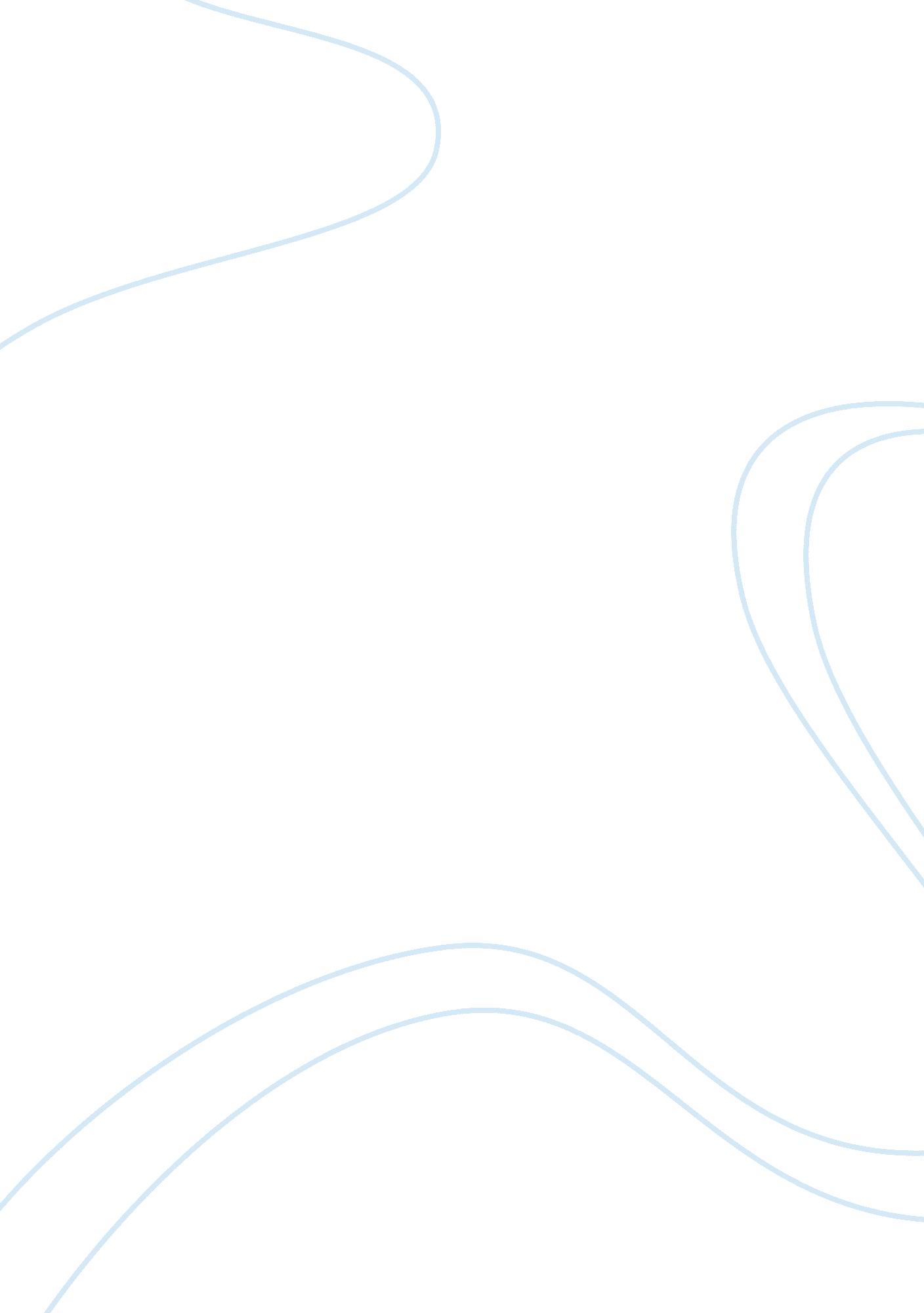 A reason to be angry; a mother, he sons, and the school to prison pipelineSociology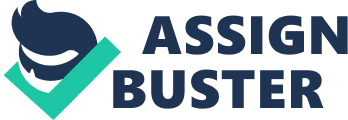 A reason to be angry; a mother, he sons, and the school to prison pipeline Summary The article basically talks about the issue of racism and how it starts from when the children are young in school and it contributes greatly to too many colored students going to prison at a young age which is directly after their schooling. The school system has largely contributed to the school to prison pipeline which has seen many young men in their teens arrested and incarcerated mostly from drug and gun violence charges. 
The article is supported by many writings and researches of other authors who bring in their different set so examples of cases where bi-racial children of white and colored parents are simply regarded as colored and they are taunted mercilessly, their patience and courage tested by other children and once they get enough of it and make empty threats to keep them off, the police are called to handle the issue. Many are the young men still in their adolescent years that are taken to juvenile for simply making threats to keep off their predators in school. 
The teachers play a huge role in making the students from bi-racial and colored origin move straight from school and into prison. They treat them are unequal compared to the rest of the students and always punishing them for mistakes others are not punished for (Nocella, Parmar and Stovall 267). They do not act as their guide and protectors when in school making these students feel inadequate and lees deserving of anything good. They indulge in drugs business early to feel worthy and appreciated for their efforts as well as to drown all their negatives issues and sense of rejection and loneliness. This is what lands them in jail in the long run. 
Identify the claim and argument that the author is going to attempt to prove 
The author in his lengthy discussion and example of Bridget and her two sons is trying to prove that the allegations of school to prison pipeline for the colored students are true (Nocella, Parmar and Stovall 263). He also tries to indicate that it is the fault of the teachers and the school authority in general as well as that of the government which seem to be encouraging it. 
If the teachers are to treat all their students equally, then the issue of racism in school would not be discussed. The teachers should show an example to the students about being fair and not taunting the students of color as they are on the same level despite their racial differences. The teachers should refrain from admonishing the colored students when they threaten or physically abuse the rest of the students while they keep mum when the situation is reversed. 
According to the author, if the cajoling by the other students is stopped as soon as it starts by the teachers, then the colored students will not feel obligated to defend themselves eventually landing themselves in trouble. Equality in school for all will eliminate the students engaging in drug business and gun violence once they complete school and will seek better future path for themselves other than that of prison. In case of trouble with students, the government in the form of police should not be directly involved without proper school protocol being fulfilled first. 
Work Cited 
Nocella, Anthony, Priya Parmar and David Stovall. From Education to Incarceration. New York: Peter Lang Publishing Inc., 2014. Print. 